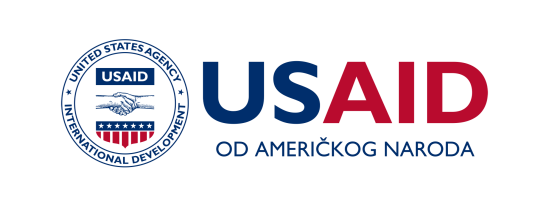 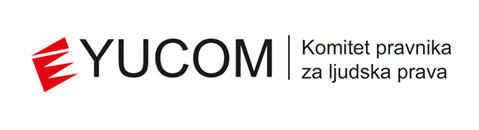 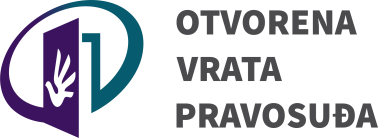 PRIJAVNI OBRAZACPoziv za projektnu saradnju i programsku podrškuu okviru Programa saradnje sa civilnim društvom kroz stvaranje komunikacione mreže u lokalnim sredinama i komunikacije sa pravosuđem i projekta„Otvorena vrata pravosuđa“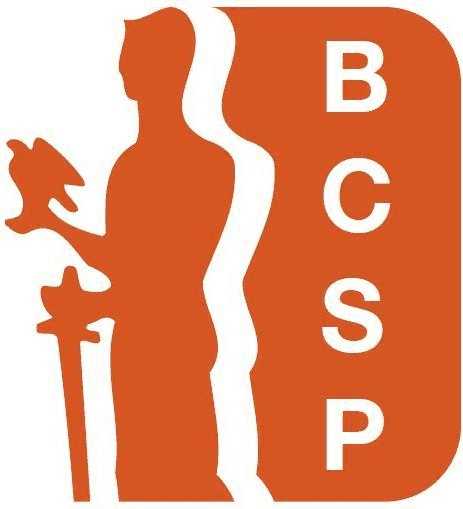 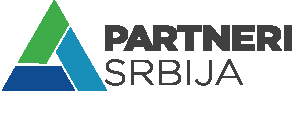 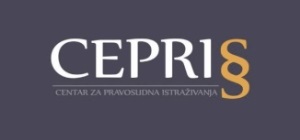 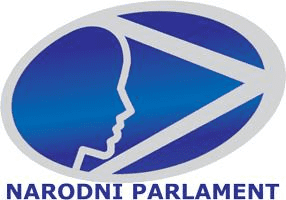 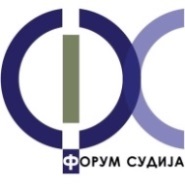 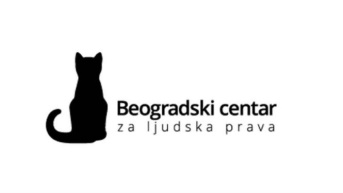 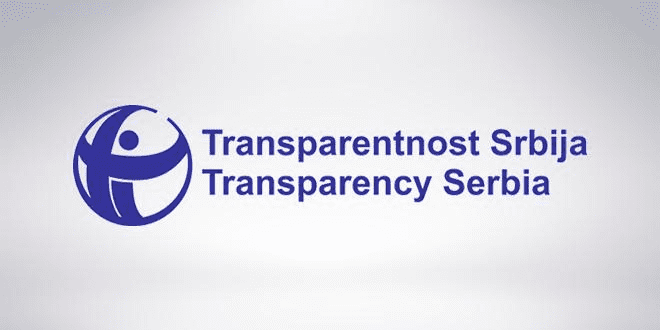 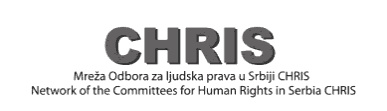 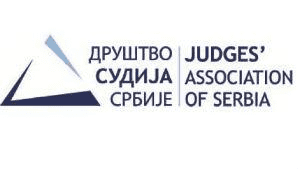 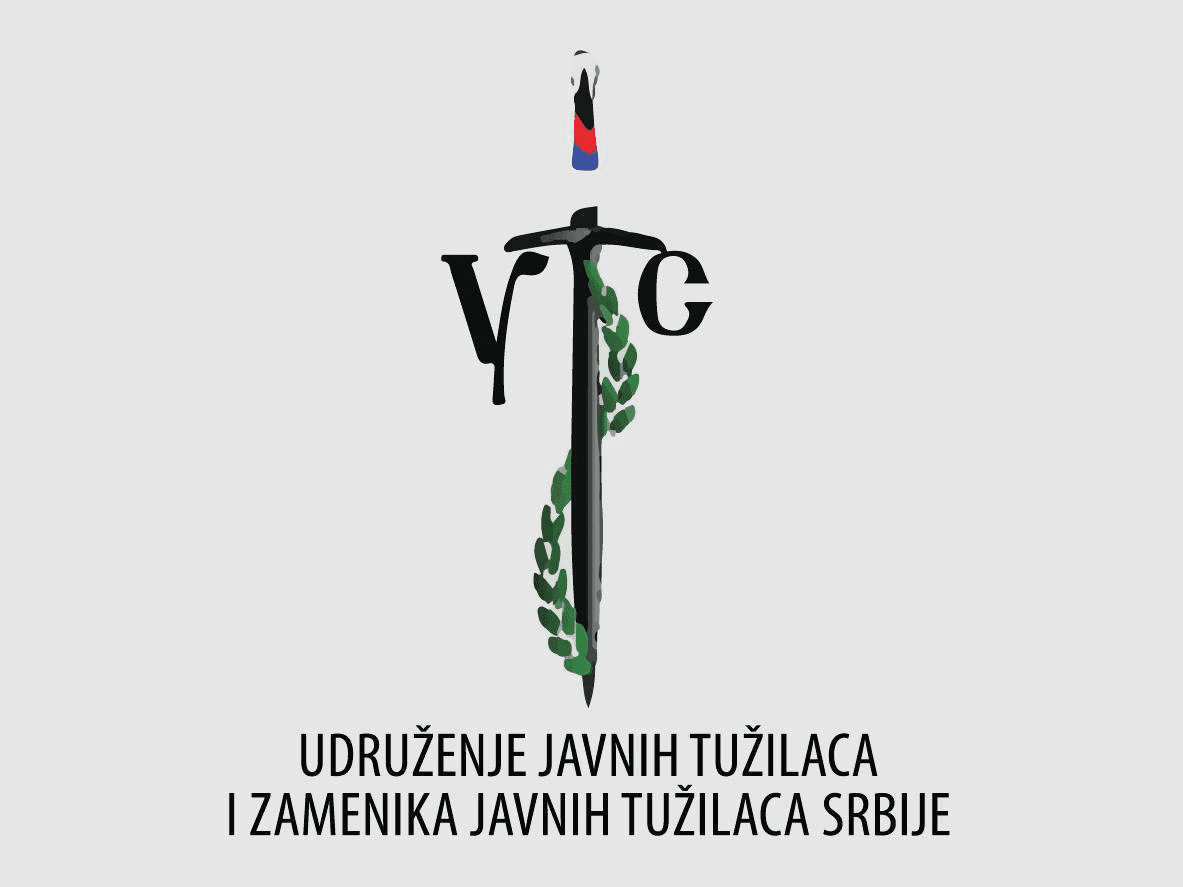 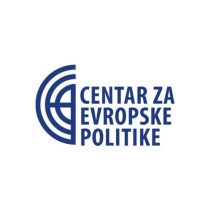 I	OSNOVNE INFORMACIJEII	OPIS INFO / PROMO AKTIVNOSTIPozadinaNavedite opis inicijativa koje je realizovala Vaša organizacije u prethodne 3 godine, kao i promene na koje je uticala u zajednici; formalne i neformalne mreže sa drugim organizacijama; kao i aktivnosti Vaše organizacije usmerene ka građanima koje su slične aktivnostima projekta Otvorena vrata pravosuđa (deo 1.4 Poziva za projektnu saradnju i programsku podršku) (maksimum 300 reči)AktivnostiPored obaveznih i već predviđenih aktivnosti izlistanih u delovima 1.4.1.1, 1.4.2.1, 1.4.3.1 Poziva za projektnu saradnju i programsku podršku, definišite na koji način ćete organizovati ulične info / promo događaje u svom mestu, kao i u 3 susedna lokalna mesta? Koja su 3 susedna lokalna mesta u kojima će biti realizovane aktivnosti projekta? Objasnite kako će se aktivnosti sprovesti? (maksimum 1000 reči)Očekivani rezultatiNavedite očekivane rezultate sprovođenja gorenavedenih aktivnosti? (maksimum 150 reči).Plan aktivnostipromociju rada Tematskih otvorenih vrata, kroz informisanje građana šta su Tematska otvorena vrata i kada se organizuju; (07.2019. – 10.2021.)pre organizovanja Tematskih otvorenih vrata, predviđena je ulični info / promo događaji od strane lokalne organizacije u vidu deljenja brošura i flajera i razgovora sa građanima – ukupno 7 lokalnih info / promo događaja u svakom od 15 mesta organizovanja Tematskih otvorenih vrata; (07.2019. – 10.2021.)povećanje vidljivosti Tematskih otvorenih vrata u lokalnim sredinama - postavljanje informativnog materijala (postera) o organizaciji predstojećih Tematskih otvorenih vrata; (07.2019. – 10.2021.)povezivanje sa lokalnim medijima; (07.2019. – 10.2021.)osmišljavanje kampanje promocije brošura u tri lokalna grada/opštine; deljenje brošura građanima i davanje informacija o njihovom sadržaju - ukupno 6 info / promo događaja deljenja materijala u 3 susedne lokalne sredine; (07.2019. – 10.2021.) učestvuju na obuci; (12.2019.)sprovedu dve akcije mystery shopping-a („tajne kupovine“) u lokalnim sredinama, po instrukcijama i smernicama dobijenim od partnerske organizacije; (03.2020. i 03.2021.)prikupljene podatke proslede partnerskoj organizaciji u prethodno utvrđenoj formi. (03.2020. i 03.2021.)*Detaljan plan aktivnosti će biti preciziran nakon oređivanja tačnih termina održavanja Tematskih otvorenih vrata sa predstavnicima uprava osnovnih sudova.III	KAPACITET ORGANIZACIJEKratak opis organizacijeOpišite misiju organizacije, glavne oblasti njenih aktivnosti kao i ulogu organizacije u zajednici. Ukratko opišite nivo saradnje i umrežavanja. Navedite broj zaposlenih, volontera i članova. Precizirajte svoj budžet za 2017. i 2018. godinu. (maximum 200 reči)Realizovani projektiNavedite sprovedene projekte (do 5) vaše organizacije (ime projekta, donator, link), koji se odnose na rad sa građanima ili pravosuđe. Opišite ukratko postignute ciljeve i rezultate. (maksimum 300 reči)Upravljanje i struktura organizacije (Navedite imena i funkcije):Dodatne informacijeU ovom delu podelite informacije koje smatrate važnim, a koje nisu navedene u aplikaciji.Naziv projekta:Otvorena vrata pravosuđaBroj projekta i donator:72016919CA00003,  Američka agencija za međunarodni razvoj (USAID)Naziv organizacijeAdresaGrad/opštinaBroj telefonaE-mailInternet stranicaKontakt osoba, funkcijaE-mail kontakt osobeBroj telefona kontakt osobeDatum:Direktor/ka organizacije(ime i prezime):Potpis: